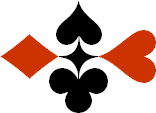 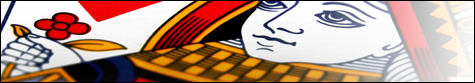 Serie 05 boekje 11 - West opent op 3 niveauBied beide handen - Antwoorden © Bridge Office Auteur: Thijs Op het Roodt

U bent altijd West en uw partner is Oost.
Indien niet anders vermeld passen Noord en Zuid.
Is het spelnummer rood dan bent u kwetsbaar.Biedsysteem toegepast bij de antwoorden
5542
Zwakke 2Stayman 4 kaart hoog, Jacoby hoge en lage kleurenPreëmptief  3 en 4 niveauBlackwood (0 of 3  - 1 of 4)
Heren gestroomlijndNa het eerste boekje vonden de cursisten dit zo leuk, dat ik maar de stoute schoenen heb aangetrokken en meerdere van deze boekjes ben gaan schrijven.

Het enthousiasme van de cursisten heeft mij doen besluiten om deze boekjes gratis aan iedereen die ze wil hebben, beschikbaar te stellen.

Ik heb bewust in eerste instantie geen antwoorden bij de boekjes gemaakt. Maar op veler verzoek toch met antwoorden.Ik zou het waarderen, wanneer u mijn copyright zou laten staan.

Mocht u aan of opmerkingen hebben, laat het mij dan weten.Ik wens u veel plezier met deze boekjes.
1♠83Noord

West     OostZuid♠HVBHVB♥HB98542Noord

West     OostZuid♥10631063♦HV93Noord

West     OostZuid♦B108B108♣-Noord

West     OostZuid♣9754975499777
Bieding West

Bieding West
Bieding Oost
Bieding Oost
Bieding Oost
131PasPasDe ♥ kleur is een gatenkaas. Maar niet kwetsbaar telt west de ♥ toch voor 5 slagen. ♦ heer, vrouw zorgen voor 1 slag en dat is net voldoende om met 3♥ te openen, Oost misschien 3 slagen rijk. 2 in de ♠ en 1 in de ♥.2♠84Noord

West     OostZuid♠H9765H9765♥AVB9832Noord

West     OostZuid♥55♦10Noord

West     OostZuid♦HB76HB76♣H64Noord

West     OostZuid♣107310731010777
Bieding West

Bieding West
Bieding Oost
Bieding Oost
Bieding Oost
131PasPasHier telt west 6 ½ slag in ♥ en een ½ slag in ♣. Niet kwetsbaar ruim voldoende om 3♣ te openen. Oost met zijn twee ½ slagen past.3♠ANoord

West     OostZuid♠HB1075HB1075♥72Noord

West     OostZuid♥5454♦H76Noord

West     OostZuid♦B843B843♣ HB108643Noord

West     OostZuid♣AVAV1111111111
Bieding West

Bieding West
Bieding Oost
Bieding Oost
Bieding Oost
131PasPasWest, de optimist, telt 5 ½ ♣ slag. 1 ♠ slag en een halve ♦ slag, Dat is 7 slagen en daarom opent hij met 3♣. Oost weet nu dat west ♣ heer, boer in zevenen heeft. Hij moet nog minimaal een vaste slag ernaast hebben. Geen manche. Oost past.4♠42Noord

West     OostZuid♠10631063♥107Noord

West     OostZuid♥HV863HV863♦AHV10842Noord

West     OostZuid♦77♣32Noord

West     OostZuid♣AH107AH10799121212
Bieding West

Bieding West
Bieding Oost
Bieding Oost
Bieding Oost
131PasPasHier mag west best 7 ♦ slagen tellen. Goede 3♦ opening. Oost zijn gedachten gang. Stel dat west de ♦ dicht heeft, dan heeft hij niest anders ernaast. Heeft hij de ♦ niet dicht, dan moet oost vaak genoeg in west komen om de ♦ te incasseren. En wat nog gevaarlijker is, wanneer zuid mag starten en een ♠ op tafel legt. Ziet u de bui hangen?5♠A92Noord

West     OostZuid♠65436543♥HNoord

West     OostZuid♥B82B82♦HB98652Noord

West     OostZuid♦VV♣87Noord

West     OostZuid♣A10953A109531111777
Bieding West

Bieding West
Bieding Oost
Bieding Oost
Bieding Oost
131PasPasOok hier is de ♦ een gatenkaas. Maar west telt deze ♦ toch voor 5 ½ slag. ♠ aas maakt het 6 ½ slag. Voldoende voor een 3♦ opening. Oost brengt met zijn ♦ vrouw en ♣ aas maar twee slagen mee en past.6♠HB108654Noord

West     OostZuid♠AA♥AB4Noord

West     OostZuid♥875875♦3Noord

West     OostZuid♦97649764♣65Noord

West     OostZuid♣H9432H943299777
Bieding West

Bieding West
Bieding Oost
Bieding Oost
Bieding Oost
1Pas1West rekent zich niet rijker dan dat hij is. De ♠ leveren 5 slagen op. ♥ aas is 6. Dat is het. Niet voldoende voor een kwetsbare 3♥ opening.7♠V93Noord

West     OostZuid♠H10654H10654♥HV86543Noord

West     OostZuid♥AB102AB102♦BNoord

West     OostZuid♦H9H9♣73Noord

West     OostZuid♣989888111111
Bieding West

Bieding West
Bieding Oost
Bieding Oost
Bieding Oost
1Pas15 ♥ slagen en meer heeft west niet. Daarom past hij.8♠AVB8752Noord

West     OostZuid♠H104H104♥72Noord

West     OostZuid♥V1065V1065♦B10Noord

West     OostZuid♦AV973AV973♣H7Noord

West     OostZuid♣551111111111
Bieding West

Bieding West
Bieding Oost
Bieding Oost
Bieding Oost
131PasPasWest tel 6 ½ ♠ slag en een ½ slag met ♣ heer. Ruim voldoende om 3♣ niet kwetsbaar te openen. Oost weet dat west ♠ AVB, AV, AB of VB heeft. Dan kun je als oost uitrekenen, dat er geen manche te halen is. Daarom past oost.9♠AHB10532Noord

West     OostZuid♠VV♥10Noord

West     OostZuid♥843843♦V843Noord

West     OostZuid♦AHB9AHB9♣2Noord

West     OostZuid♣A10874A108741010141414
Bieding West

Bieding West
Bieding Oost
Bieding Oost
Bieding Oost
1Pas1Wanneer west zijn ♠ voor 7 slagen telt, dan is het toch wel de optimistische optimist, die ik ken. Het is 6 ½ slag. Deze verstandige west past daarom.10♠4Noord

West     OostZuid♠AB762AB762♥HV8Noord

West     OostZuid♥A104A104♦B5Noord

West     OostZuid♦10741074♣HV75432Noord

West     OostZuid♣1091091111999
Bieding West

Bieding West
Bieding Oost
Bieding Oost
Bieding Oost
1Pas1De pas van west is goed. Hij telt 5 ♣ slagen en 1 ♦ slag. Dat is één slag te weinig om kwetsbaar met 3♣ te openen.